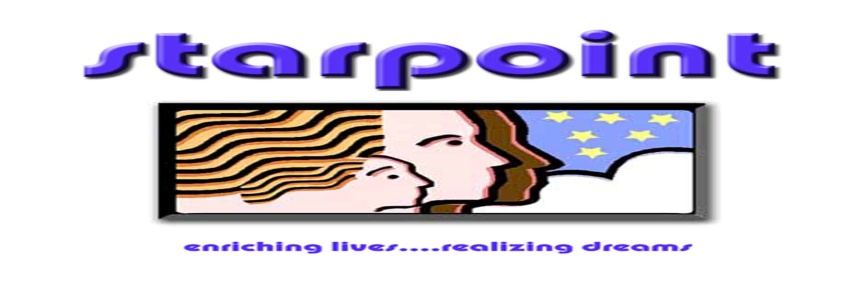 Spin Preschool Newsletter…A program proudly brought to you by Starpoint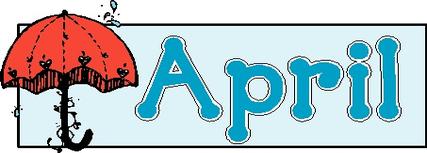 2019Activities for HomeNow is a great time to start some nature time activities outside.  Children love to explore and learn about the world around them.  Here are some ideas to get Spring started.Plant a garden: You can't get closer to nature than feeling dirt squish in between your fingers. Even children who prefer to suck their green thumb can start their own flower or vegetable garden with mommy's help. Growing plants together is also an excellent lesson on how nature works without your kids feeling like they're in school. Fun in the garden goes beyond digging in the ground. Capture your children's handprints in garden stepping stones for a keepsake that will last long after the flowers and vegetables are gone. Bird Watching:  Create your own binoculars using two empty toilet paper rolls.  Keep a journal on all the different types of birds that you find.  What does their call sound like and what color are they?Go camping in the back yard:  Pitch a tent. Tell stories, sing songs and pretend you're hundreds of miles from civilization..Spin Early Care and Education Center April 2019 MenuThe U.S. Department of Agriculture prohibits discrimination against its customers, employees, and applicants for employment on the bases of race, color, national origin, age, disability, sex, gender identity, religion, reprisal, and where applicable, political beliefs, marital status, familial or parental status, sexual orientation, or all or part of an individual’s income is derived from any public assistance program, or protected genetic information in employment or in any program or activity conducted or funded by the department.  (Not all prohibited bases will apply to all programs, the first 6 protected basesof race, color, national origin, age, disability and sex are the 6 protected bases for applicants and recipients of the child nutrition programs.)If you wish to file a civil rights program complaint of discrimination, complete the USDA program discrimination complaint form, found online at http://www.ascr.usda.gov/complaintfilingcust.html, or at any USDA office, or call (866) 632-9992 to request the form. You may also write a letter containing all of the information requested in the form. Send your completed complaint form or letter to us by mail at  Department of Agriculture, Director, Office of Adjudication, , by fax (202) 690-7442 or email at program.intake@usda.gov. For individuals who are deaf, hard of hearing, have speech disabilities may contact USDA through the federal relay service at (800) 877-8339; (800) 845-6136 (Spanish)USDA is an equal opportunity provider and employer**All milk served to participants is unflavored, all participants 2 years and older are served low-fat (1%) milk and children under 2 year old are served whole milk1)B-oatmeal, mixed fruit, milkL- chicken salad sandwiches w/ cranberries, cooked carrots, apple slices, milkS-yogurt, peaches, water2) B-ww cinnamon tortilla, banana, milkL-mac and cheese w/ beef, green beans, apricots, milkS-celery w/ cream cheese, pears,water3) B- ww english muffin w/ sausage and cheese, orange slices, milkL-chicken bacon ranch penne, cucumber slices, apricots, milkS- cottage cheese, pineapple, water4) B-ww french toast sticks, pears, milkL-baked ham w/ pineapple, mixed veggies, ww bread, milkS- apple slices, cheese sticks, water5) B-WW biscuits and gravy, bananas, milkL- tuna noodle casserole, peas, mixed fruit, milkS-carrot sticks, celery w/ ranch, milk8) B-WG cereal, orange slices, milkL-pizza joes on bun, corn pears, milkS- saltines, cucumber slices, water9) B-scrambled egg w/ tortilla, banana, milkL-tuna salad sandwiches, carrot sticks, cucumber slices, milkS- cottage cheese, peaches, water10) B-WG pancakes, applesauce, milkL- grilled chicken breast on bun, french fries, mixed fruit, milkS-hard boiled eggs, cheese, water11) B-yogurt parfaits w/ granola and pears, milkL-Hawaiian Chicken w/ pineapple, cooked carrots, milkS-trail mix and milk12) B-WW bagels w/ cream cheese, orange slices, milkL-Ham and cheese rollups w/ lettuce &tomato, apple slices, carrot sticks, milkS- cauliflower, broccoli w/ ranch, water15) B-oatmeal, peaches, milkL-tuna pasta salad, cucumber slices, pears, milkS-graham crackers, milk16) B-WG waffles, apricots, milkL-chili mac w/ beans, peas, mixed fruit, milkS-cucumber sandwiches, water17) B-ww toast w/ jelly, applesauce, milkL- spaghetti w/ meat sauce, corn, banana, milkS-celery w/ cream cheese, milk18) B-WG cereal, apple slices, milkL-turkey sandwiches, orange slices, mixed veggies, milkS-corn chips, cheese sauce, milk19) B-WW french toast sticks, apricots, milkL-cheesy chicken & broccoli casserole, ww bread, peaches, milkS-pretzel twists, milk22) B-WG english muffins w/ jelly, mixed fruit, milkL-bean and cheese burritos, cooked carrots, orange slices, milkS-hard boiled eggs, cucumber slices, water23) B- cream of wheat, peaches, milkL-chili w/ beef, saltines, green beans mandarin oranges, milkS-goldfish and milk24) B-ww bagels w/ cream cheese, pears, milkL-chicken noodle casserole w/ mixed veggies, peaches, milkS-carrot sticks, pears, water25) B-WW biscuits and gravy, mixed fruit, milkL-tator tot casserole, crackers, corn, apple slices, milkS-tortilla w/ cheese slice, water26) B-WG pancakes, applesauce, milkL-tuna sandwiches, cucumber slices, orange slices, milkS-trail mix, milk29) B-WG cereal, apricots, milkL-indian corn w/ corn chips, banana, milkS-yogurt, graham crackers, water30) B-scrambled eggs, peaches, milkL-baked turkey, mashed potatoes, beets, bread, milkS-carrots sticks, cauliflower w/ ranch, milk